Bydgoszcz, 2 lipca 2021 r.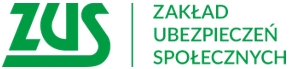 Informacja prasowa323 tys. wniosków o świadczenie 300 plus wpłynęło już do ZUS Od 1 lipca 2021 r. rodzice i opiekunowie mogą starać się o świadczenie „Dobry Start”. Do tej pory do ZUS wpłynęło blisko 323 tys. wniosków o świadczenie 300 plus, obejmujące ponad 463 tys. dzieci.Zainteresowanie tym programem jest bardzo duże. Dziś (2 lipca) do godz. 13 do ZUS wpłynęło blisko 323 tys. wniosków o świadczenie 300 plus na ponad 463 tys. dzieci. Zdecydowana większość wniosków, bo około 78 proc. zostało przekazanych poprzez bankowość elektroniczną – informuje Krystyna Michałek, regionalny rzecznik prasowy ZUS województwa kujawsko-pomorskiego.Warto przypomnieć, że wnioski o świadczenie na wyprawkę szkolną można złożyć wyłącznie elektronicznie – za pomocą Platformy Usług Elektronicznych (PUE) ZUS, portalu Emp@tia lub bankowości elektronicznej. Ze wszystkich kanałów może skorzystać jedynie rodzic. Natomiast osoba sprawująca piecze nad dzieckiem – czyli opiekun prawny czy faktyczny, a także uczeń, który jest usamodzielniony bądź dyrektor placówki opiekuńczo-wychowawczej, a także opiekuńczo-terapeutycznej, wniosek o 300 plus może złożyć jedynie za pomocą portalu PUE ZUS – dodaje rzeczniczka. Świadczenie zostanie przekazane na rachunek bankowy wskazany we wniosku. Wszystkie informacje dotyczące wniosku i świadczenia będą dostępne na PUE ZUS. Jeśli rodzic złoży wniosek za pomocą bankowości elektronicznej bądź systemu Emp@tia, ZUS sprawdzi, czy ma on profil na portalu PUE ZUS. Jeśli nie, taki profil zostanie założony automatycznie. Potwierdzenie rejestracji profilu klient otrzyma na adres email, który podał we wniosku. Natomiast na numer telefonu 
z wniosku otrzyma jednorazowe hasło, które będzie musiał zmienić przy pierwszym logowaniu do PUE ZUS- wyjaśnia Krystyna MichałekOsoby, które potrzebują pomocy w złożeniu elektronicznego wniosku o świadczenie 300 plus, mogą liczyć na pomoc pracowników ZUS. Z ich pomocy można skorzystać w każdej placówce ZUS, a także podczas dyżurów, które będą pełnić w placówkach Poczty Polskiej, KRUS, MOPS, GOPS, jak również Urzędach Miasta i Gminy.  Informacje o terminach dyżurów, jakie będą świadczone przez pracowników ZUS w zakresie właściwości terytorialnej każdego z oddziałów w Urzędach Miast/Gmin, placówkach Poczty Polskiej oraz KRUS będą opublikowane na stronie ZUS w podstronie  Dobry Start w zakładce „Dyżury Dobry Start”.Wsparcie można otrzymać również na specjalnej infolinii pod numerem 22 290 22 02 w dni robocze (pn.–pt.) w godz. 8 –15.00, a także umawiając się na e-wizytę w ZUS przez internet: www.zus.pl/e-wizyta.Krystyna Michałekregionalny rzecznik prasowy ZUSw województwie kujawsko-pomorskim